Анкер клеевой скальныйЦель использования – страховочный крюк для спортивного скалолазания.Метод монтажа – на клей в заранее пробуренное отверстие в скальных породах.Материал – пруток AISI 316L (допустимо 316, 304 – необходима консультация по стоимости).Диаметр прутка 12 мм, длина ножки (до проушины) 100 мм.Размер проушины – диаметр (внутренний) 35 мм. Уточнить по образцу (будет предоставлен позже, сейчас в доставке). Форму так же уточнить по возможностям производства.Выдерживаемая нагрузка на проушину минимум 25 кН (горизонтальная, вертикальная), желательно 30 кН. Требуется тестирование.На ножке необходимы насечки (см. образцы ниже). Конкретный вариант выбрать исходя из возможностей производства и стоимости.Соединение проушины: сварка либо ковка (см. образцы ниже). Конкретный вариант выбрать исходя из возможностей производства и стоимости.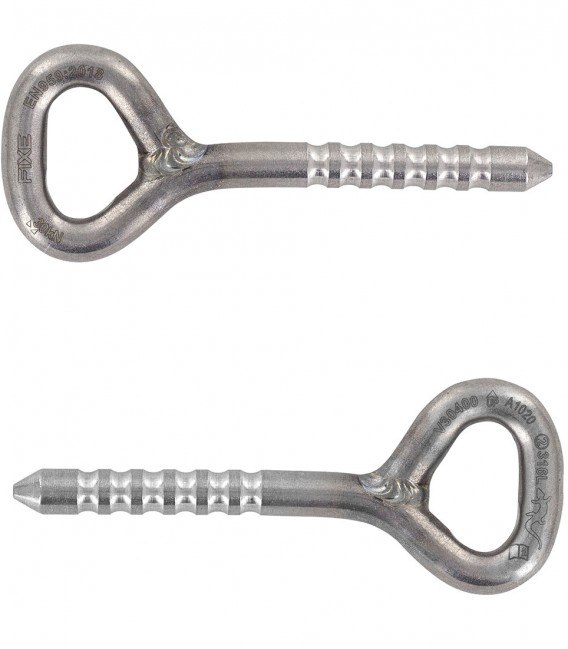 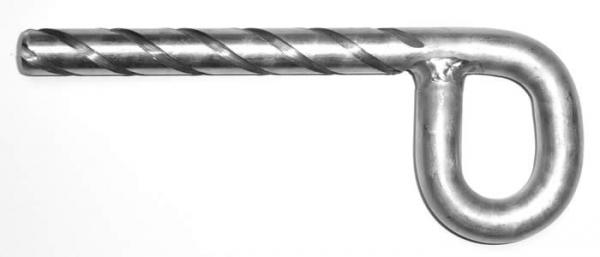 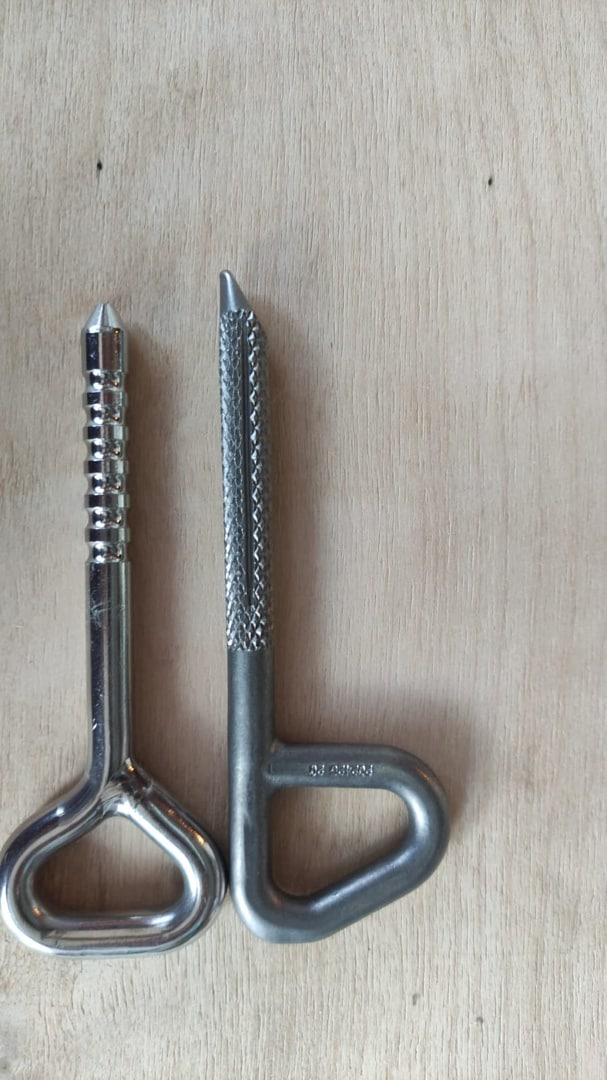 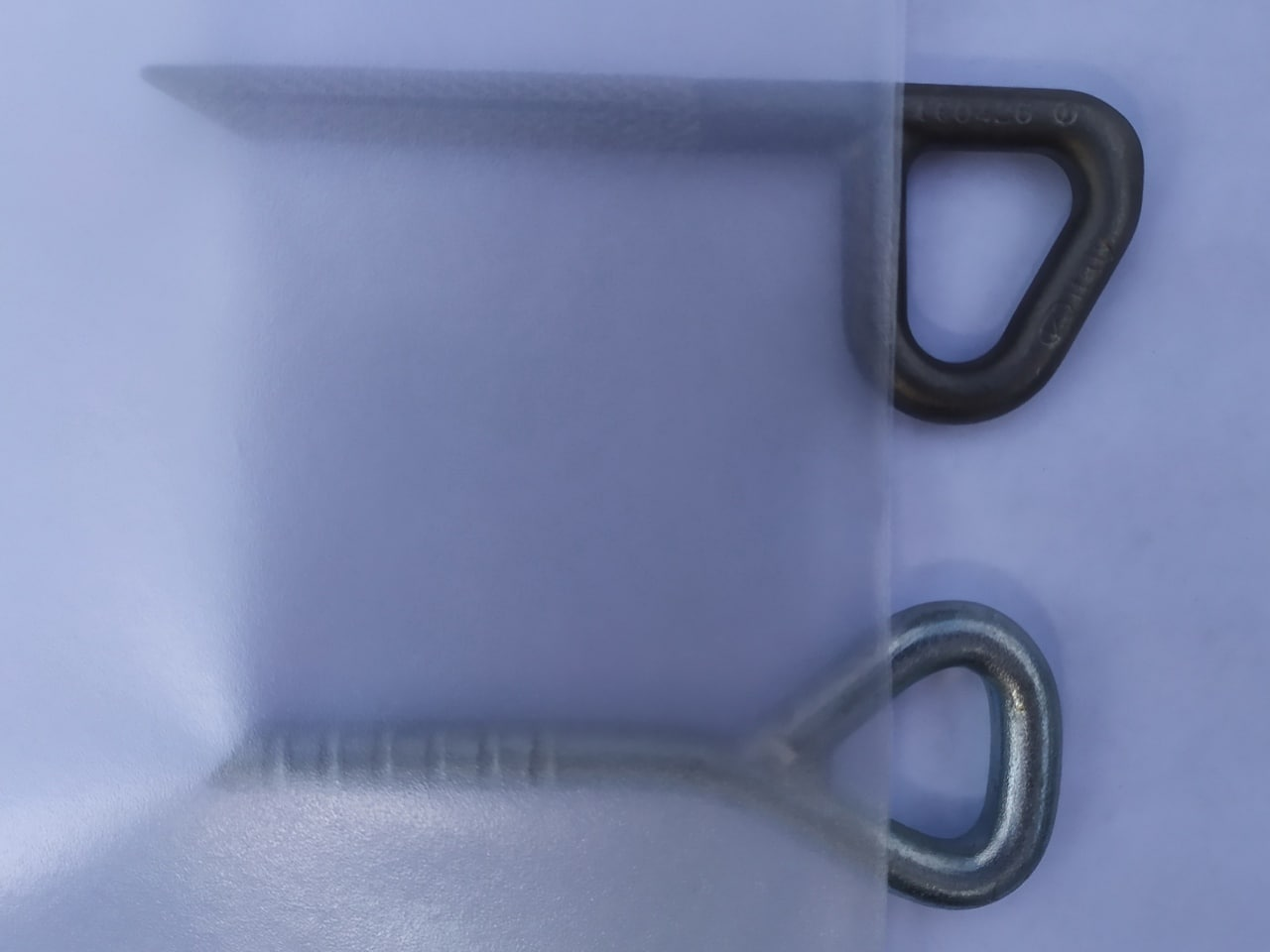 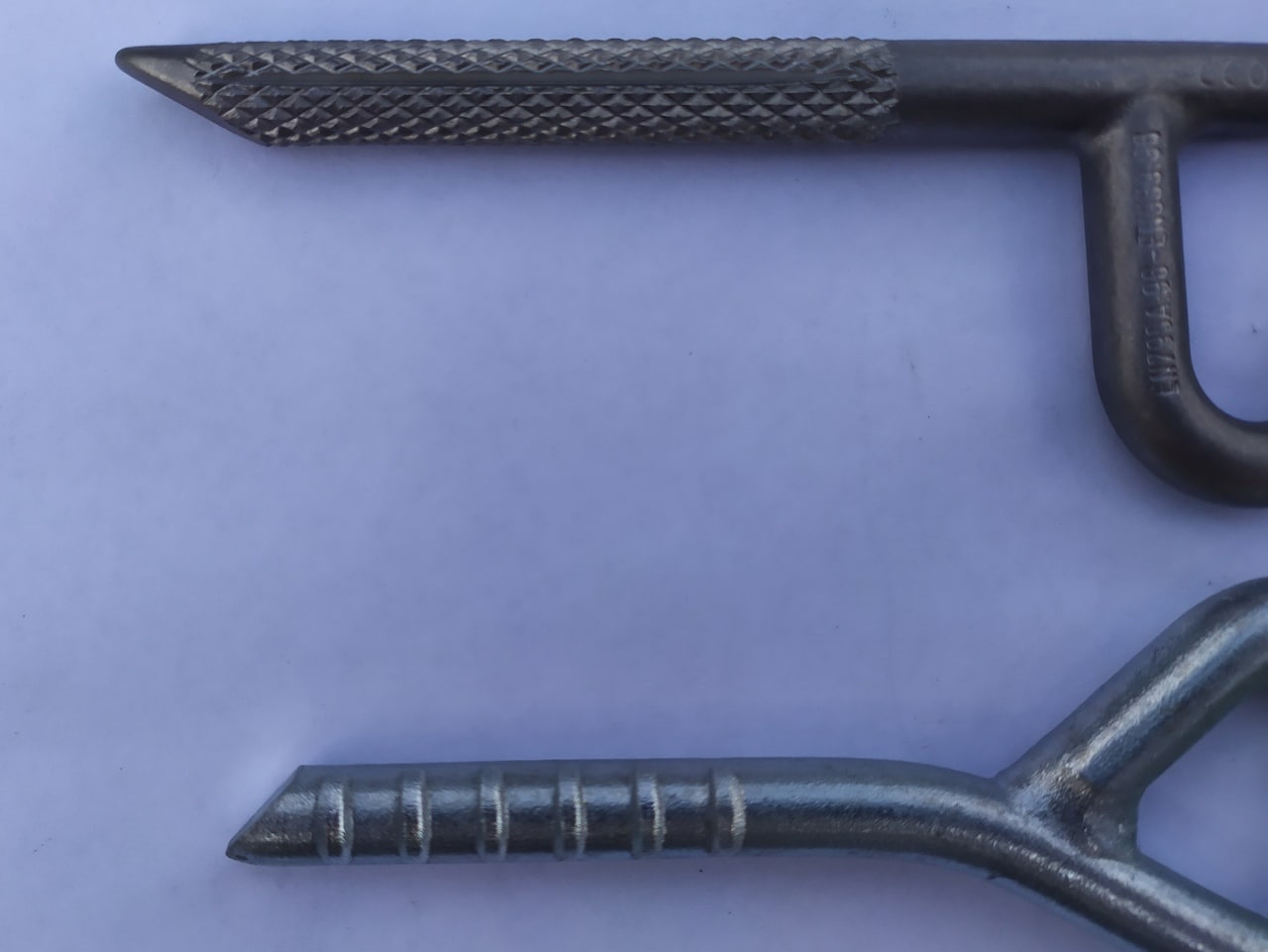 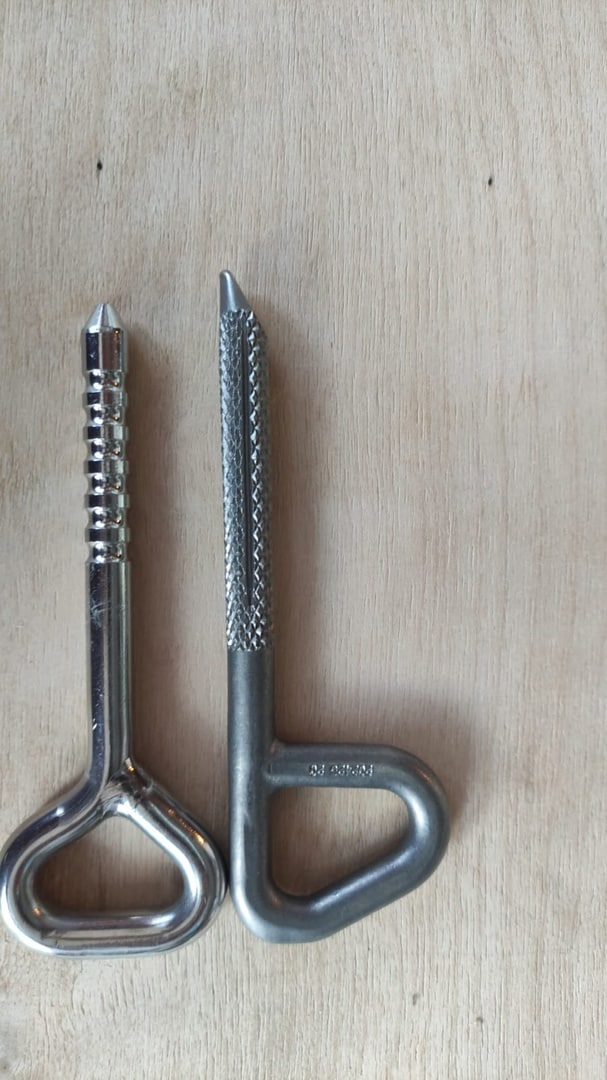 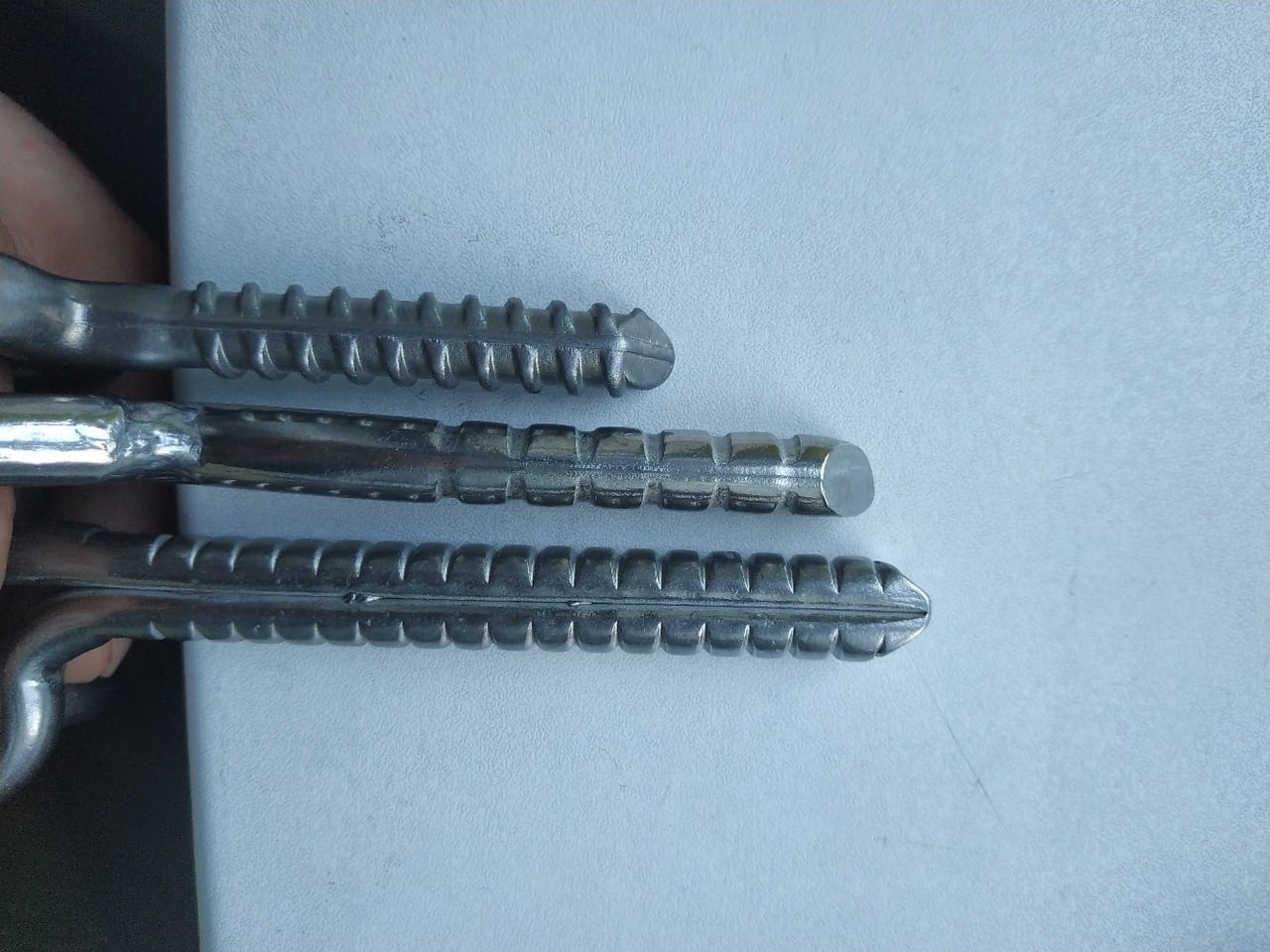 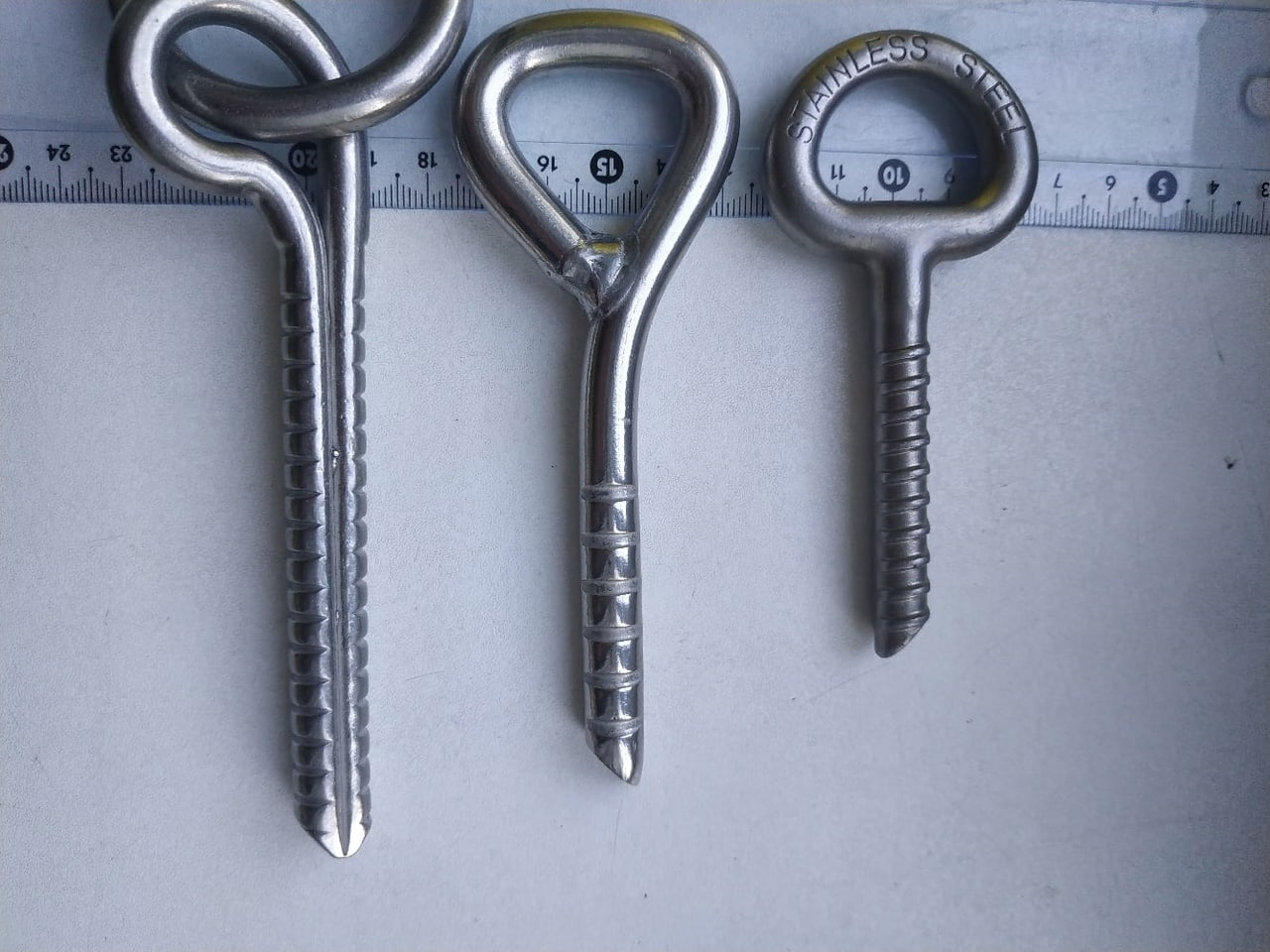 Станция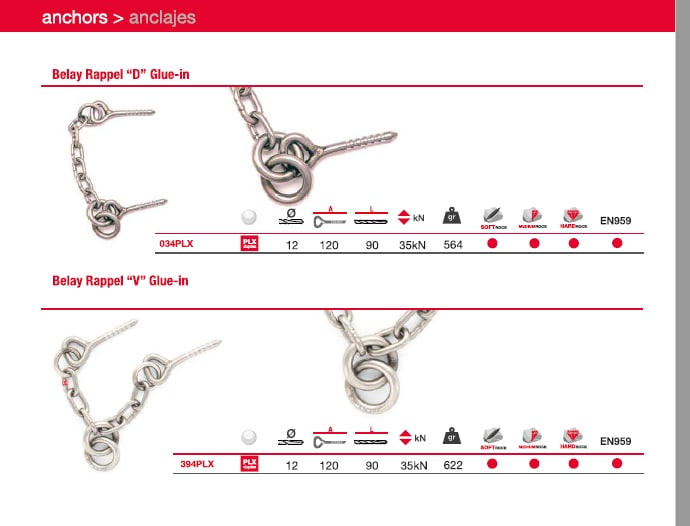 